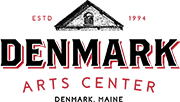 WORKSHOPREGISTRATION FORMName of Workshop        ___________________________________________ Dates:___________________First Name _________________________Last Name________________________________    Home Phone ______________________	Cell Phone _______________________________Address ____________________________________________________________________Email Address________________________________________________________________Where did you hear about Denmark Arts Center’s workshop? ______________________What other workshops would you be interested in attending at Denmark Arts Center? __________________________________________________________________________________________PAYMENT: Please make checks – Denmark Arts CenterJAZZ HISTORY - $75					DATES: 4/25, 5/2, 5/9, 5/16, 5/23, 5/30CLAY AND WINE - $90 (materials included)		DATES: 6/5, 6/12, 6/19, 6/26, BEGINNING GUITAR - $50				DATES: 6/4, 7/2, 8/6, 9/3, 10/1ADVANCED GUITAR LESSONS - $50			DATES: 6/18, 7/16, 8/20, 9/17, 10/15MAIL TO:   Denmark Arts Center50 West Main StreetPO Box 813Denmark, ME 04022-0813207-452-2412 or info@denmarkarts.org if you have any questions.THANK YOU FOR SUPPORTING DENMARK ARTS